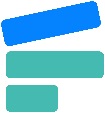 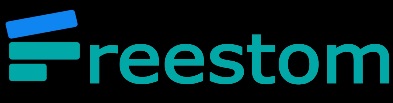 ИНСТРУКЦИЯ ПО ЭКСПЛУАТАЦИИАспирационно-ретракционная система FREESTOM SOLIDНастоящая инструкция по эксплуатации распространяются на аспирационно-ретракционную систему многоразового использования, 5 (в дальнейшем - АРС), предназначенную для помещения в полость рта между подчелюстной, подъязычной и околоушной слюнных желез, с целью отсасывания биологических жидкостей, а так же ретракции мягких тканей языка во время проведения стоматологических процедур.Область применения – медицинские учреждения. Аспирационно-ретракционная система включает в себя: прикусной блок, аспирационно-ретракционный лепесток, трубку из силиконовой резиновой смеси длиной 140 мм.Масса АРС в полной комплектации равна 0,0063 кг. ± 15%, масса трубки из силиконовой резиновой длиной 140мм равняется 0.0044 кг ± 15%. В зависимости от потенциального риска применения АРС относится к классу 2а в соответствии с номенклатурным классификатором, утвержденным приказом №4н Министерства здравоохранения Российской Федерации  от 6 июня 2012 г.По устойчивости к механическим воздействиям АРС относится к группе 2 по ГОСТ Р 50444.АспирацияАспирация должна проводиться под отрицательным давлением не более 400 кПа. Трубка не должна схлопываться или отсоединится от АРС. Скорость отсоса при отрицательном давлении 400 кПа не менее 6.6 л/мин.СтерилизацияСтерилизацию АРС проводить по МУ 287-113 паровым методом в режиме под давлением 0,05 МПа (0,5 кгс/кв. см), температуре 110°C и времени выдержки 180 минут или в режиме под давлением 0,11 МПа (2,1 кгс/кв. см), температуре 121 °C и времени выдержки 20 минут. Необходимо вести учет количества проведенных стерилизаций в Таблице 2.Комплектность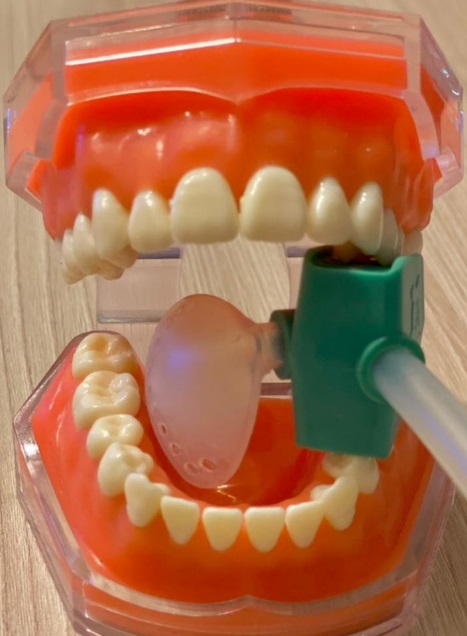 Комплект поставки АРС соответствует таблице 1Таблица 1УпаковкаАРС должна быть упакована в пакет со скотч-клапаном из полимерных материалов по ГОСТ Р 52903, для обеспечения защиты от воздействия внешней среды(пыли, влаги. и.т.д.), а затем в коробку из картона по ГОСТ 7933.МаркировкаМаркировка – по ГОСТ Р 50444.На этикетке каждой упаковки АРС должно быть указано:-Наименование предприятия - изготовителя, его местонахождение и товарный знак.Наименование изделия.Обозначение технических условий.Дата выпуска.Номер партии.Отметки ОТК.Гарантии.Порядок применения- Простерилизовать АРС в соответствии с настоящей инструкцией.- Установка АРС производится при широко открытом рте на жевательную группу зубов противоположную сторону проведения процедур, лепесток устанавливается поверх языка пациента таким образом, чтобы отодвинуть его от рабочего поля, а аспирирующие отверстия лепестка доставали до места скопления жидкости. (Рис.1)- Необходимо убедиться в правильной установке прикусного блока, для исключения перенапряжения челюстного сустава и челюстных мышц. Лепесток не должен наносить механическое давление нижней кромкой, для исключения механических повреждений мягких тканей- После завершения работы необходимо достать АРС Freestom solid и направить либо на стерилизацию либо в утилизаци.- Проводить эвакуацию биологической жидкости (кровь, слюна) в процессе работы.- Утилизировать АРС в соответствии с настоящей инструкцией.Показания, противопоказания, возможные побочные действияПоказанияДля помещения в полость рта между верхней и нижней жевательной группой зубов, с целью фиксации открытого рта, ретракции языка и эвакуации  жидкостей во время проведения стоматологических процедур.ПротивопоказанияИспользование вакуума более 400 кПа.Не соблюдение настоящей инструкции по эксплуатации.Возможные побочные действияИндивидуальные аллергические реакции на материал, из которых сделана АРС.Транспортирование и хранениеАРС транспортируются всеми видами транспорта в крытых транспортных средствах в соответствии с правилами перевозки грузов, действующими на транспорте каждого вида. Условия поставки - транспортирование по условиям хранения 5 по ГОСТ 15150. Возможный вид отправки - мелкая почтовая посылка. Условия хранения 2 (С) по ГОСТ 15150 - Закрытые или другие помещения с естественной вентиляцией без искусственно регулируемых климатических условий, где колебания температуры и влажности воздуха существенно меньше, чем на открытом воздухе (например, каменные, бетонные, металлические с теплоизоляцией и другие хранилища), расположенные в макроклиматических районах с умеренным и холодным климатом, температура от -50ºС до +40ºС, относительная влажность 75% при 15ºС.УтилизацияУтилизация АРС в условиях медицинских учреждений осуществляется путем проведения комплекса мер технического, санитарно-гигиенического, медико-профилактического и организационного характера в соответствии с СанПиН 2.1.7.2790-10 как отходы класса А (после санитарной обработки). Рис.1. Расположение «Аспирационно-ретракционной системы» на нижней челюстиГарантии производителяИзготовитель гарантирует соответствие требованиям настоящих технических условий при соблюдении условий эксплуатации, хранения, транспортирования, установленных техническими условиями и эксплуатационной документацией.Гарантийный срок эксплуатации – изделие одноразовое.Гарантийный срок хранения АРС - 12 месяцев.Сведения о рекламацияхВ случае не соответствия системы параметрам, указанным в настоящей инструкции по эксплуатации потребитель направляет рекламацию по адресу производителя.Таблица 2. Учет проведенных стерилизаций.СВИДЕТЕЛЬСТВО О ПРИЕМКЕДата выпуска _____________________2021Номер партии ___________________Начальник ОТК				____________________ ПодписьШтамп ОТК ОТМЕТКА О ПРОДАЖЕДата продажи___________________2021Продавец _____________________________________________________________________________________________________________________________________________						М. П.ГАРАНТИЙНЫЙ ТАЛОНна гарантийную замену изделия _________________________________________________________________                     ____________________________    Номер партии			        дата изготовленияпродан _________________________________________________________                          (дата, подпись и штамп торгующей организации)введен в эксплуатацию ____________________________________________                                                           (дата, подпись)Гарантийные обязательства несет:ООО «Фристом» 426000, УР., г. Ижевск, ул.Красногеройская, 65,оф.1Код города ()  Телефон _______________  Подпись руководителя                                 предприятия и                                 печатьНаименованиеКоличество в комплектеПрикусной блок.1Лепесток1Трубка из силиконовой резиновой смеси марки Пентасил 1604 (ТУ 2512-077-40245042-2004) по ТУ 9398-152-00149535-2011, ø4.0х1,5 мм, производства ОАО «Объединение Альфапластик», Регистрационное удостоверение № ФСР 2011/10452 от 12.12.2014, срок действия неограничен1Инструкция по эксплуатации1Этикетка11я стерилизация2я стерилизация3я стерилизация4я стерилизация5я стерилизацияУтилизацияРежим стерилизацииДата проведения стерилизацииАспирационно-ретракционная системаХранить Аспирационно-ретракционную систему в чистом, сухом месте в упаковке производителя в условиях хранения 2 (С) по ГОСТ 15150. Допускается перевозить изделия любым видом транспорта при соблюдении правил транспортирования по условиям хранения 5 по ГОСТ 15150. Порядок применения: см. инструкцию по эксплуатацииУтилизировать, в соответствии с СанПиН 2.1.7.2790-10, как отходы класса АПроизводитель: ООО «Фристом»                                                                                                     № партии ___________ Дата изготовления ___________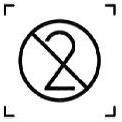 Штамп ОТК ___________Место дляштрих-кодаГарантийный срок эксплуатации –изделие одноразовоеГарантийный срок хранения системы - 12 месяцевХранить в недоступном для детей местеХранить в недоступном для детей месте